Outcome Practice: Classification of LifeOutcomes 11 & 12Name:										                        Biology 11Directions: Complete each of the following essential questions using the tutorial as well as the guided notes to help you.  What is taxonomy?  What is the name of the biologist that began taxonomy?List the 7 taxa in order from largest to smallest and show an example of this naming system for human beings.  Using the diagram below answer the following questions:  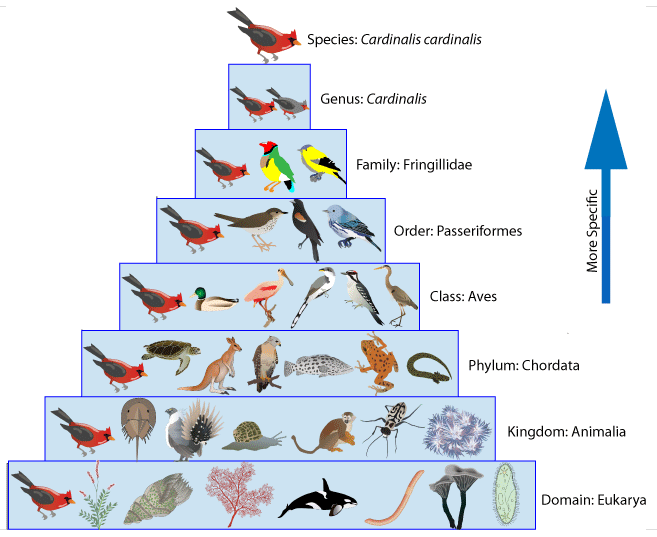 Use the chart below showing 5 species and their hierarchical classification based on Linnaeus’s 7 taxa of classification to answer the questions that follow.  **Note: The chart shows the taxa in order from largest to smallest. **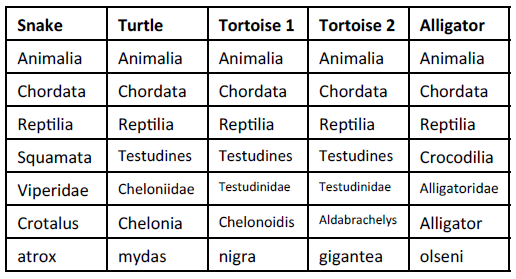 What is the scientific naming (binomial nomenclature) of the snake?  Remember to think about the naming rules.Which of the above organisms belong to the same class?Which of the above organisms belong to the same order? Which two organisms are most closely related?  Justify your answer.Which two organisms are most distantly related to one another?  Justify your answerWhich of Linnaeus’s taxa includes the most specific characteristics? Which of Linnaeus’s taxa includes the broadest characteristics? Which of Linnaeus’s taxa has more species, an order or a family?What is binomial nomenclature and who devised it?  Give an example.  What are the 4 rules to binomial nomenclature?Explain the difference between classification on Linnaeus’s time and current day classification.  How has the method of classifying changed?Taxa (order largest to smallest)Using an organism of your choice, indicate its classification within the 7 taxa.  